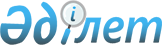 Тауарлардың жекелеген түрлеріне қатысты Еуразиялық экономикалық одақтың Бірыңғай кедендік тарифінің кедендік әкелу баждарының ставкаларын белгілеу туралы, сондай-ақ Кеден одағы Комиссиясы мен Еуразиялық экономикалық комиссия Кеңесінің кейбір шешімдеріне өзгерістер енгізу туралыЕуразиялық экономикалық комиссия Кеңесінің 2022 жылғы 15 сәуірдегі № 76 шешімі.
      2014 жылғы 29 мамырдағы Еуразиялық экономикалық одақ туралы шарттың 42, 43 және 45-баптарына, Еуразиялық экономикалық комиссия туралы ереженің 16 және 18-тармақтарына (2014 жылғы 29 мамырдағы Еуразиялық экономикалық одақ туралы шартқа № 1 қосымша), Еуразиялық экономикалық одақтың кедендік аумағына тауарларды әкелу мен олардың айналымының кейбір мәселелері туралы хаттаманың 3-бабына және Жоғары Еуразиялық экономикалық кеңестің 2014 жылғы 23 желтоқсандағы № 98 шешімімен бекітілген Еуразиялық экономикалық комиссияның Жұмыс регламентіне № 1 қосымшаның 4, 7, 16 және 132-тармақтарына сәйкес Еуразиялық экономикалық комиссия Кеңесінің 2022 жылғы 17 наурыздағы № 12 өкімін іске асыру және Еуразиялық экономикалық одаққа мүше мемлекеттер экономикаларының орнықтылығын қамтамасыз ету мақсатында Еуразиялық экономикалық комиссия Кеңесі шешті:
      1.  № 1 қосымшаға сәйкес тауарлардың жекелеген түрлеріне қатысты Еуразиялық экономикалық комиссия Кеңесінің 2021 жылғы 14 қыркүйектегі № 80 шешімімен бекітілген Еуразиялық экономикалық одақтың Бірыңғай кедендік тарифінің кедендік әкелу баждарының ставкалары белгіленсін.
      2. № 2 қосымшаға сәйкес Кеден одағы Комиссиясы мен Еуразиялық экономикалық комиссия Кеңесінің шешімдеріне өзгерістер енгізілсін.
      3. Кеден одағы комиссиясының 2009 жылғы 27 қарашадағы № 130 шешімінің 7-тармағының 7.1.39, 7.1.40, 7.1.42, 7.1.44-7.1.47-тармақшаларында көзделген тарифтік жеңілдіктерді қолдана отырып, ішкі тұтыну үшін шығарудың кедендік рәсімімен орналастырылған және осы Шешімге № 1 қосымшаға және Еуразиялық экономикалық комиссия Алқасының Еуразиялық экономикалық одаққа мүше мемлекеттер экономикаларының орнықтылығын қамтамасыз ету мақсатында Еуразиялық экономикалық одақтың кедендік аумағына әкелінетін тауарлардың жекелеген түрлеріне қатысты Еуразиялық экономикалық одақтың Бірыңғай кедендік тарифінің кедендік әкелу баждарының ставкаларын белгілеу туралы шешіміне қосымшаға енгізілген тауарларға қатысты пайдалану және (немесе) билік ету жөніндегі шектеулер осы Шешімнің 4-тармағының екінші абзацына сәйкес осы тармақ күшіне енген күнге дейін қолданылады.
      4. Осы Шешім ресми жарияланған күнінен бастап күнтізбелік 10 күн өткен соң, бірақ ерте дегенде Еуразиялық экономикалық комиссия Алқасының Еуразиялық экономикалық одаққа мүше мемлекеттер экономикаларының орнықтылығын қамтамасыз ету мақсатында Еуразиялық экономикалық одақтың кедендік аумағына әкелінетін тауарлардың жекелеген түрлеріне қатысты Еуразиялық экономикалық одақтың Бірыңғай кедендік тарифінің кедендік әкелу баждарының ставкаларын белгілеу туралы шешімі күшіне енген күннен кейін күшіне енеді және осы Шешімнің 3-тармағын, осы Шешімге № 2 қосымшада көзделген өзгерістердің 1 және 3-тармақтарын қоспағанда, 2022 жылғы 28 наурыздан бастап туындаған құқықтық қатынастарға қолданылады.
      Осы Шешімнің 3-тармағы және осы Шешімге № 2 қосымшада көзделген өзгерістердің 1 және 3-тармақтары осы Шешім ресми жарияланған күннен бастап күнтізбелік 10 күн өткен соң, бірақ ерте дегенде Еуразиялық экономикалық комиссия Алқасының Еуразиялық экономикалық одаққа мүше мемлекеттер экономикаларының орнықтылығын қамтамасыз ету мақсатында Еуразиялық экономикалық одақтың кедендік аумағына әкелінетін тауарлардың жекелеген түрлеріне қатысты Еуразиялық экономикалық одақтың Бірыңғай кедендік тарифінің кедендік әкелу баждарының ставкаларын белгілеу туралы шешімі күшіне енген күннен кейін күшіне енеді.
      Еуразиялық экономикалық комиссия Кеңесінің мүшелері: Еуразиялық экономикалық одақтың Бірыңғай кедендік 
тарифінің кедендік әкелу баждарының 
СТАВКАЛАРЫ Кеден одағы Комиссиясының және Еуразиялық экономикалық комиссия
Кеңесінің шешімдеріне енгізілетін 
ӨЗГЕРІСТЕР
      1. Кеден одағы Комиссиясының "Еуразиялық экономикалық одақтың Бірыңғай кедендік-тарифтік реттеуі туралы" 2009 жылғы 27 қарашадағы № 130 шешімінің 7-тармағының 7.1.39) тармақшасының күші жойылды деп танылсын.
      2. Еуразиялық экономикалық комиссия Кеңесінің 2015 жылғы 14 қазандағы № 59 шешімімен бекітілген Дүниежүзілік сауда ұйымына қосылу шарты ретінде қабылданған міндеттемелерге сәйкес Қазақстан Республикасы Еуразиялық экономикалық одақтың Бірыңғай кедендік тарифі баждарының мөлшерлемелерімен салыстырғанда неғұрлым төмен кедендік әкелу баждарының мөлшерлемелерін қолданатын тауарлардың және осындай баждар мөлшерлемелері мөлшерінің тізбесіне мынадай өзгерістер енгізілсін:
      а) үшінші бағандағы ЕАЭО СЭҚ ТН кодтары 0713 39 000 9, 0713 90 000 9, 1108 13 000 0, 3302 10 100 0, 3302 10 210 0, 3302 10 290 0, 3302 10 400 0, 3305 30 000 0, 3401 20 900 0, 3505 10 100 0, 3505 10 500 0, 4009 42 000 0, 4703 21 000 9, 4706 92 000 0, 4707 10 000 0, 4707 20 000 0, 4707 30 100 0, 4707 30 900 0, 4707 90 100 0, 4707 90 900 0, 4803 00 310 9, 4803 00 900 0, 4804 31 800 0, 4804 39 510 0, 4804 39 580 0, 4806 30 000 0, 4810 13 000 9, 4810 14 000 0, 4810 19 000 9, 4810 22 000 1, 4810 22 000 9, 4810 29 300 0, 4810 29 800 0, 4811 51 000 9, 4811 59 000 9, 4811 60 000 0, 4811 90 000 0, 4812 00 000 0, 4820 20 000 0, 4820 30 000 0, 4823 20 000 9, 4823 90 400 0, 4823 90 851 0, 4823 90 859 7, 5607 90 200 0, 5811 00 000 0, 6306 40 000 0, 6902 20 910 0, 6903 20 100 0, 7013 49 100 0, 7205 29 000 0, 7210 70 100 0, 7225 11 000 0, 8108 90 900 8, 8301 40 190 0, 8301 70 000 0, 8407 10 000 1, 8407 10 000 7, 8408 90 270 1, 8411 11 000 1, 8411 12 100 1, 8411 12 300 3, 8411 12 300 5, 8411 12 300 9, 8411 12 800 9, 8411 22 200 2, 8411 22 200 4, 8411 22 800 1, 8411 91 000 8, 8411 99 001 1, 8412 10 000 1, 8412 80 800 1, 8412 90 200 1, 8429 40 100 0, 8430 50 000 9, 8483 40 290 0, 8483 40 590 0, 8508 19 000 9, 8526 10 000 9, 8528 72 200 1, 8544 49 930 9, 8609 00 900 9, 9021 90 900 1 және 9021 90 900 9 позицияларының үшінші бағаны "15" деген сілтеме белгімен толықтырылсын;
      б) ЕАЭО СЭҚ ТН коды 8411 12 300 7 және 8411 12 800 1 позицияларының үшінші бағанындағы "5" деген сілтеме белгі "15" деген сілтеме белгісімен ауыстырылсын;
      3. Еуразиялық экономикалық комиссия Кеңесінің "Еуразиялық экономикалық одаққа мүше мемлекеттер экономикаларының орнықтылығын арттыруға бағытталған шараларды іске асыру мақсатында Кеден одағы Комиссиясының кейбір шешімдеріне өзгерістер енгізу туралы және Еуразиялық экономикалық одақтың кедендік аумағына әкелінетін тауарлардың тізбелерін бекіту туралы" 2022 жылғы 17 наурыздағы № 37 шешіміне мынадай өзгерістер енгізілсін:
      а) 3-тармақтың екінші абзацының күші жойылды деп танылсын;
      б) көрсетілген Шешімге № 2 қосымша мынадай редакцияда жазылсын: Еуразиялық экономикалық одаққа мүше мемлекеттер экономикаларының
орнықтылығын арттыруға бағытталған шараларды 
іске асыру мақсатында Еуразиялық экономикалық одақтың кедендік 
аумағына әкелінетін азық-түлікті өндіру мен өткізу үшін пайдаланылатын
тауарлардың 
ТІЗБЕСІ
      Ескертпе. Осы тізбенің мақсаттары үшін ЕАЭО СЭҚ ТН кодын да, тауар атауын да басшылыққа алу қажет."; 
      в) көрсетілген Шешімге № 4 қосымша мынадай редакцияда жазылсын: Еуразиялық экономикалық одаққа мүше мемлекеттер экономикаларының
орнықтылығын арттыруға бағытталған шараларды іске асыру мақсатында
Еуразиялық экономикалық одақтың кедендік аумағына әкелінетін, электрондық
өнімді өндіру үшін пайдаланылатын тауарлардың 
ТІЗБЕСІ
      Ескертпе. Осы тізбенің мақсаттары үшін ЕАЭО СЭҚ ТН кодын да, тауар атауын да басшылыққа алу қажет."; 
      г) көрсетілген Шешімге № 6 қосымшада:
      ЕАЭО СЭҚ ТН коды 5306 10 300 0 және 5307 10 000 0 алып тасталсын;
      ЕАЭО СЭҚ ТН атауы "67 дтекстен кем сызықтық тығыздықтағы синтетикалық моножіптерді қоса алғанда, бөлшек сауда үшін өлшеніп салынбаған кешенді синтетикалық жіптер (тігін жіптерінен басқа)" деген позициядағы" код "5402 44 000 0," алып тасталсын;
      д) көрсетілген шешімге № 7 қосымшадағы ЕАЭО СЭҚ ТН коды 2620 99 600 0, 7612 90 200 0 және 8111 00 110 0 позициялар алып тасталсын;
      е) көрсетілген Шешімге № 8 қосымша мынадай редакцияда жазылсын: Еуразиялық экономикалық одаққа мүше мемлекеттер экономикаларының
орнықтылығын арттыруға бағытталған шараларды іске асыру мақсатында
Еуразиялық экономикалық одақтың кедендік аумағына әкелінетін, құрылыс
саласында пайдаланылатын тауарлардың 
ТІЗБЕСІ
      Ескертпе. Осы тізбенің мақсаттары үшін ЕАЭО СЭҚ ТН кодын да, тауар атауын да басшылыққа алу қажет.";
      ж) көрсетілген Шешімге № 9 қосымша мынадай редакцияда жазылсын: Еуразиялық экономикалық одаққа мүше мемлекеттер экономикаларының
орнықтылығын арттыруға бағытталған шараларды іске асыру мақсатында
Еуразиялық экономикалық одақтың кедендік аумағына әкелінетін, көлік саласында
пайдаланылатын тауарлардың 
ТІЗБЕСІ
      Ескертпе. Осы тізбенің мақсаттары үшін ЕАЭО СЭҚ ТН кодын да, тауар атауын да басшылыққа алу қажет.".
					© 2012. Қазақстан Республикасы Әділет министрлігінің «Қазақстан Республикасының Заңнама және құқықтық ақпарат институты» ШЖҚ РМК
				
Армения Республикасынан
Беларусь Республикасынан
Қазақстан Республикасынан 
Қырғыз Республикасынан
Ресей Федерациясынан 
М. Григорян
И. Петришенко
Б. Сұлтанов
А. Кожошев
А. ОверчукЕуразиялық экономикалық
комиссия Кеңесінің
2022 жылғы 15 сәуірдегі
№ 76 шешіміне
№ 1 ҚОСЫМША
СЭҚ ТН коды
Позиция атауы
Кедендік әкелу бажының ставкасы (кедендік құннан пайызбен не евромен не АҚШ долларымен)
1108 13 000 0
– – картофель
10, бірақ 1 кг үшін 0,03 евро67С)
1517 90 910 0
– – – өсімдіктен алынатын сұйық, аралас ұшпайтын майлар
15, бірақ 1 кг үшін кемінде 0,12 евро67С)
2620 99 600 0
– – – құрамында негізінен титан бар
563С)
2804 69 000 0
– – өзгесі
567С)
2813 90 100 0
– – фосфор сульфидтері, техникалық фосфор трисульфиді
567С)
2825 80 000 0
– сурьма оксидтері
567С)
2828 10 000 0
– техникалық кальций гипохлориті және өзге де кальций гипохлориттері
567С)
2831 10 000 0
– натрий
567С)
2835 29 300 0
– – – тринатрий
567С)
2836 20 000 0
– динатрий карбонаты
563С)
2836 91 000 0
– – литий карбонаттары
567С)
2836 99 900 0
– – – пероксокарбонаттар (перкарбонаттар)
567С)
2903 22 000 0
– – трихлорэтилен
567С)
2903 29 000 0
– – өзгелері
563С)
2904 20 000 0
– құрамында тек нитро-немесе тек нитрозотоптары бар туындылар
567С)
2909 30 380 0
– – – өзгелері
567С)
2912 60 000 0
– параформальдегид
567С)
2915 12 000 0
– – құмырсқа қышқылының тұздары
563С)
2916 32 000 1
– – – бензойл пероксиді
6,567С)
2917 20 000 0
– циклоалкандық, циклоалкендік немесе циклотерпендік поликарбондық қышқылдар, олардың ангидридтері, галогенангидридтері, пероксидтері, пероксиқышқылдары және олардың туындылары
563С)
2917 33 000 0
– – динонил - немесе дидецилортофталаттар
567С)
2918 13 000 0
– – шарап қышқылының тұздары мен күрделі эфирлері
567С)
2920 90 700 0
– – өзге де қосылыстар
563С)
2931 90 000 1
– – кремний органикалық қосылыстар
567С)
3204 14 000 0
– – тікелей бояғыштар және олардың негізінде дайындалған препараттар
567С)
3204 20 000 0
– оптикалық ағартқыш ретінде қолданылатын синтетикалық органикалық өнімдер
567С)
3215 11 000 0
– – қара
567С)
3302 10 100 0
– – – – құрамында 0,5 об.% спирт бар
567С)
3302 10 210 0
– – – – – құрамында сүт майлары, сахароза, изоглюкоза, глюкоза немесе крахмал жоқ немесе құрамында 1,5 мас.% сүт майы, 5 мас.% сахароза немесе изоглюкоза, 5 мас.% глюкоза немесе крахмал
567С)
3302 10 290 0
– – – – – өзгелері
567С)
3302 10 400 0
– – – өзгелері
567С)
3302 90 100 0
– – спирттік ерітінділер
567С)
3302 90 900 0
– – өзгелері
567С)
3806 10 000 0
– канифоль және шайыр қышқылдары
567С)
3901 30 000 0
– винилацетаты бар этиленнің сополимерлері
6,567С)
3903 30 000 0
– акрилонитрилбутадиенстироль сополимерлері (ABS)
6,567С)
3904 69 800 0
– – – өзгелері
6,567С)
3905 12 000 0
– – су дисперсиясы түрінде
6,567С)
3905 21 000 0
– – су дисперсиясы түрінде
6,567С)
3905 29 000 0
– – өзгелері
6,563С)
3906 10 000 0
– полиметилметакрилат
1 кг үшін 0,13 евро67С)
3907 99 900 0
– – – өзгелері
467С)
3909 20 000 0
– меламинді шайырлар
6,567С)
3910 00 000 8
– – өзгелері
6,567С)
3911 10 000 0
– мұнай, кумаронды, инденді немесе кумаронды-инденді шайырлар және политерпендер
6,567С)
3911 90 190 0
– – – өзгелері
6,567С)
3912 39 850 0
– – – өзгелері
563С)
3914 00 000 0
Бастапқы нысандардағы 3901-3913 тауар позицияларының полимерлері негізінде алынған ион алмастырғыш шайырлар
6,567С)
3917 10 100 0
– – қатайтылған протеиндерден
6,563С)
3917 10 900 0
– – целлюлоза материалдарынан
6,563С)
3920 10 280 0
– – – – 0,94 немесе одан көп
6,563С)
3920 49 900 0
– – – қалыңдығы 1 мм-ден астам
6,567С)
3920 62 190 5
– – – – – – өзгесі
6,563С)
3920 69 000 0
– – өзге де күрделі полиэфирлерден
6,567С)
3920 79 900 0
– – – өзгелері
6,567С)
3920 93 000 0
– – амин-альдегид шайырларынан
6,563С)
3926 10 000 0
– кеңсе немесе мектеп керек-жарақтары
6,567С)
3926 40 000 0
– өзге де мүсіншелер және сәндік бұйымдар
6,567С)
3926 90 500 0
– – дренаж жүйесіне кіретін жерлерде суды сүзуге арналған перфорацияланған сыйымдылықтар және ұқсас бұйымдар
6,567С)
4803 00 900 0
– өзгелері
1067С)
4819 10 000 0
– гофрленген қағаздан немесе гофрленген картоннан жасалған картондар, жәшіктер мен қораптар
567С)
4819 30 000 1
– – қаптар
1067С)
4819 40 000 0
– кулиді қоса алғанда, өзге де қаптар мен пакеттер
567С)
4820 20 000 0
– дәптерлер
1467С)
5305 00 000 0
Кокос жаңғағының, абаканың (маниль қарасора, немесе Musa textilis Nee) талшығы, рами және басқа жерде аталмаған немесе енгізілмеген, шикізат түріндегі немесе өңделген, бірақ иіруге ұшырамаған өсімдік тоқыма талшықтары; осы талшықтардың қыл-қыбыры мен қалдықтары (иіру қалдықтары мен ыдыратылған шикізатты қоса алғанда)
367С)
5306 10 300 0
– – – сызықтық тығыздығы 833,3 дтекстен кем, бірақ 277,8 дтекстен кем емес (12 метрлік нөмірден жоғары, бірақ 36 метрлік нөмірден жоғары емес)
563С)
5307 10 000 0
– бір жіпті
563С)
5402 45 000 0
– – өзге де нейлон немесе басқа полиамидтерден
567С)
5404 90 900 0
– – өзгелері
567С)
5503 90 000 0
– өзгелері
567С)
5602 10 110 0
– – – – 5303 тауар позициясының джут немесе басқа да тоқыма қабықты талшықтарынан жасалған
1067С)
5602 10 190 0
– – – – өзге де тоқыма материалдарынан
1067С)
5602 10 310 0
– – – – жануарлардың жүнінен немесе биязы қылынан
1067С)
5602 10 380 0
– – – – өзге де тоқыма материалдарынан
1067С)
5602 10 900 0
– – сіңірілген, жабыны бар немесе қайталанған
1067С)
5602 90 000 0
– өзгелері
1067С)
5603 93 100 0
– – – жабыны бар
567С)
5606 00 910 0
– – позументтік жіп
567С)
5607 90 200 0
– – абакадан (маниль қарасора немесе Musa textilis Nee) немесе басқа қатты (жапырақты) талшықтардан; джут талшықтарынан немесе 5303 тауар позициясының өзге де тоқыма тінді талшықтарынан жасалған
7,567С)
5801 32 000 0
– – вельвет-Корд бөлінген түгі бар
1067С)
5801 33 000 0
– – өзге де түгі бар маталар
1067С)
5801 36 000 0
– – көк матадан жасалған маталар
1067С)
5806 32 900 0
– – – өзгелері
1067С)
5810 92 100 0
– – – бағасы 17,50 евро/кг-нан астам (нетто-масса)
367С)
5810 92 900 0
– – – өзгелері
367С)
5811 00 000 0
5810 тауар позициясының кестелерінен басқа, жұмсақ қабатпен тігу немесе басқа тәсілмен қосылған тоқыма материалдарының бір немесе бірнеше қабаттарынан тұратын қиық түріндегі сырылған тоқыма материалдар
1367С)
5903 20 100 0
– – сіңірілген
567С)
5903 90 910 0
– – – алдыңғы жағын құрайтын тоқыма материалы бар целлюлоза туындылары немесе басқа пластмассалар
567С)
5906 10 000 0
– ені 20 см-ден аспайтын жабысқақ ленталар
567С)
5910 00 000 0
Сіңірілген немесе сіңірілмеген, жабыны бар немесе жабыны жоқ, пластмассамен қайталанған немесе қайталанбаған немесе металмен немесе өзге де материалмен арматураланған тоқыма материалдардан жасалған конвейерлік таспалар немесе жетек белдіктер немесе бельтинг
567С)
5911 32 110 0
– – – – қағаз жасау машиналарында пайдаланылатын материалдар түріндегі үстіңгі инемен тесу қабаты бар тоқылған материалдар (мысалы, нығыздағыш Шұға)
567С)
5911 32 190 0
– – – – өзгелері
567С)
5911 32 900 0
– – – өзге де тоқыма материалдарынан
567С)
5911 90 100 0
– – киізден немесе фетрден жасалған
567С)
6301 10 000 0
– электрлік көрпе
1 кг үшін 0,61 евро67С)
6306 40 000 0
– үрлемелі матрастар
1367С)
7009 91 000 0
– – рамасыз
1067С)
7009 92 000 0
– – рамада
1067С)
8302 41 100 0
– – – есіктер үшін
1067С)
8302 41 900 0
– – – өзгелері
1067С)
8302 50 000 0
– қалпақтарға арналған ілгіштер, қалпақтарға арналған ілгектер, кронштейндер және ұқсас бұйымдар
1267С)
8407 10 000 1
– – азаматтық әуе кемелері үшін 5)
563С)
8407 10 000 7
– – – өзгелері
863С)
8407 34 300 9
– – – – – өзгелері
1067С)
8407 34 910 1
– – – – – – жүргізушіні қоса алғанда, кемінде 20 адамды тасымалдауға арналған автобустар үшін
567С)
8407 34 910 9
– – – – – – өзгелері
1067С)
8407 34 990 8
– – – – – – – өзгелері
1067С)
8407 90 900 9
– – – – – өзгелері
1067С)
8408 10 190 0
– – – өзгелері
567С)
8408 10 990 0
– – – – өзгелері
567С)
8408 90 270 1
– – – – азаматтық әуе кемелері үшін5)
567С)
8424 82 300 0
– – – – тасымалданатын құрылғылар
567С)
8450 11 110 0
– – – – фронталды тиеу машиналары
1067С)
8450 11 190 0
– – – – жоғарғы жүктемелі машиналар
1067С)
8457 10 900 8
– – – өзгелері
767С)
8458 11 800 0
– – – өзгелері
567С)
8508 19 000 9
– – – өзгелері
367С)
8521 90 000 9
– – өзгесі
867С)
8528 71 910 0
– – – – Интернетке қол жеткізуге арналған модемі бар және интерактивті ақпарат алмасу функциясы бар, телевизиялық сигналдарды қабылдауға қабілетті микропроцессор негізіндегі аспаптары бар аппараттар (коммуникациялық функциясы бар телевизиялық қабылдағыштар)
1067С)
8528 72 200 1
– – – – сұйық кристалды немесе плазмалық экранмен
10, бірақ 1 данасы үшін 25,5 евро67С)
8539 31 100 0
– – – екіцокольді
1067С)
9022 13 000 0
– – өзге де стоматологияда қолдану үшін
567С)
9028 30 900 0
– – өзгелері
567С)Еуразиялық экономикалық
комиссия Кеңесінің
2022 жылғы 15 сәуірдегі
№ 76 шешіміне
№ 1 ҚОСЫМША"Еуразиялық экономикалық
комиссия Кеңесінің
2022 жылғы 17 наурыздағы
№ 37 шешіміне
№ 2 ҚОСЫМША
(Еуразиялық экономикалық
комиссия Кеңесінің
2022 жылғы 15 сәуірдегі
№ 76 шешімінің редакциясында)
ЕАЭО СЭҚ ТН коды
Позиция атауы
3808 91 100 0
Пиретроидтарға негізделген инсектицидтер
3920 10 250 0, 3920 99 590 0
Пластмассадан жасалған үлдір
3923 10 000 0
Тауарды қаптауға арналған қораптар, жәшіктер, себеттер және ұқсас бұйымдар
6806 10 000 1
Минералды мақта (көкөніс өсіруге арналған субстрат)
8901 90 100 0
Теңіз жүк және жүк-жолаушы жүзу құралдары"Еуразиялық экономикалық
комиссия Кеңесінің
2022 жылғы 17 наурыздағы
№ 37 шешіміне
№ 4 ҚОСЫМША
(Еуразиялық экономикалық
комиссия Кеңесінің
2022 жылғы 15 сәуірдегі
№ 76 шешімінің редакциясында)
ЕАЭО СЭҚ ТН коды
Позиция атауы
2806 10 000 0
Сутегі хлориді (тұз қышқылы)
2807 00 000 1
Күкірт қышқылы
2808 00 000 0
Азот қышқылы; сульфоазот қышқылдары
2811 11 000 0
Сутегі фториді (балқытқыш қышқыл)
3405 90 900 0
Тазалағыш пасталар мен ұнтақтар және өзге де тазартқыш құралдар
3506 10 000 0
Желімдер немесе адгезивтер ретінде пайдалану үшін жарамды, желімдер немесе адгезивтер ретінде бөлшек сауда үшін өлшеніп салынған, нетто-массасы 1 кг-нан аспайтын өнімдер
3921 90 900 0
Пластмассадан жасалған өзге де тақталар, табақтар, үлдір және жолақтар немесе таспалар
4016 99 970 8
Өзге де үрлемелі бұйымдар"Еуразиялық экономикалық
комиссия Кеңесінің
2022 жылғы 17 наурыздағы
№ 37 шешіміне
№ 8 ҚОСЫМША
(Еуразиялық экономикалық
комиссия Кеңесінің
2022 жылғы 15 сәуірдегі
№ 76 шешімінің редакциясында)
ЕАЭО СЭҚ ТН коды
Позиция атауы
2811 29 050 0
Күкірт диоксиді
3824 40 000 0
Цементтерге, құрылыс ерітінділеріне немесе бетондарға арналған дайын қоспалар
6810 11 100 0, 6810 11 900 0
Цементтен, бетоннан немесе жасанды тастан жасалған бұйымдар"Еуразиялық экономикалық
комиссия Кеңесінің
2022 жылғы 17 наурыздағы
№ 37 шешіміне
№ 9 ҚОСЫМША
(Еуразиялық экономикалық
комиссия Кеңесінің
2022 жылғы 15 сәуірдегі
№ 76 шешімінің редакциясында)
ЕАЭО СЭҚ ТН коды
Позиция атауы
8407 10 000 3
Ұшу қуаты 200 кВт-тан аспайтын авиациялық қозғалтқыштар
9014 20 200 9, 9014 80 000 0, 9014 90 000 0
Бағытты айқындауға арналған компастар; навигациялық аспаптар мен өзге де құралдар